        	Camarillo Ranch Foundation, Inc.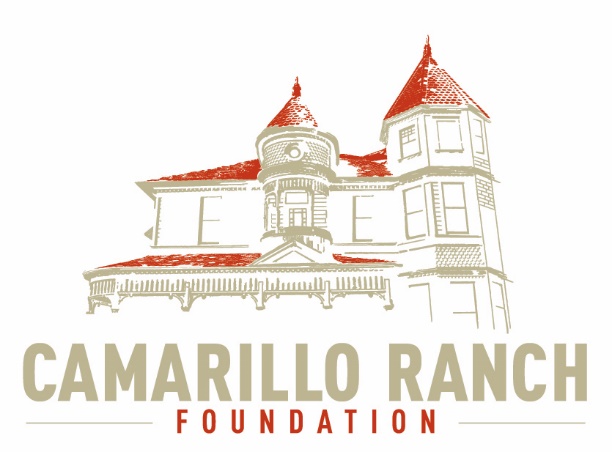          Board of Directors Agenda	      July 7, 2021 – 5:30 PM                      Camarillo Ranch – Zoom Meeting201 Camarillo Ranch Road                    Camarillo, CA 93012284th Meeting“Preservation, Education, Restoration”Call to Order – David Schlangen Action to approve minutes of meeting held on June 2, 2021Next Meeting – August 4, 2021Public Comments/Board Comments:Pubic comments regarding items not on the agendaDocent RepresentativeBoard/City commentsUnfinished Business:New Business:Appoint Interim Secretary for tonight’s meetingSwear in new Board Members (Review updated Board Directory)Officer ElectionsPresidentVice-PresidentTreasurySecretaryReview Approved Photo Pass Application and Filming FeedbackReminder for Board Members to be available for upcoming Photo Pass datesAdditional Lessons Learned from FilmingUpdate on Location Manager/Scout for Ranch Property Filming Action on whether to have a Virtual or a Video tour of Ranch HouseAction to approve Budget for Education and Legacy CommitteeCommittee ReportsExecutive/Finance CommitteeEducation and Legacy CommitteeSocial Media Task ForceFund Development/Event CommitteeClosed Session – Discussion on WebsiteAdjournments – David Schlangen Future Topics:City/Command Performance/CRF Calendar_______________________________Sheryl GonzalezCRF Board Agenda July 7, 2021Distribution:Camarillo Ranch Foundation Board MembersCity Clerk, City of CamarilloStaff reports and other disclosable public records related to open session agenda items are available for review at the Camarillo Ranch Office located at 201 Camarillo Ranch Road, Camarillo, CA 93012.  If you have any questions, please contact the Ranch Office at (805) 389-8182.Americans with Disabilities Act Compliance StatementIn compliance with the Americans with Disabilities Act, if you need special assistance to participate in this meeting, please contact the Camarillo Ranch Office at (805) 389-8182 at least 48 hours prior to the meeting to enable us to make reasonable accommodations to ensure access to this meeting. (28 CFR 35.102-35.104, ADA Title III)